                 Kynologický klub  NIVNICE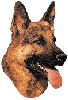 Propozice na bonitaci NOZKO NIVNICE  pořádá dne           18. 06. 2022                                                          bonitaci NO.Rozhodčí : ing.Karel StrouhalFigurant  : David Polzer Přejímka psů : 7.30 – 8.30 hodZahájení       :           9.00 hodMísto konání : Kynol. cvičiště v Nivnici (na konci vesnice ve směru Korytná-bude značeno).Poplatek       : 500,- Kč za  psa Oficiální trenink:  03.06.2022 od  15,30 hod na cvičišti v NivniciPřihlášky + poplatek zasílejte do 11.06.2022  složenkou na adresu :Mojmír Sasák,Karla lV.32,688 01 Uh.Brod, tel: 737287611                                 e-mail: info@zagiru.czPoplatky na místě nebudou přijímány.Podmínky účasti:předložení originálu průkazu původu psa + originál výkonnostní knížkyočkovací průkaz s platným očkovánímdoklad o zaplacení členského příspěvku ČKNO majitele psa  za rok 2021členství majitele psa(dle průkazu původu) v ČKNO – pes nečlena ČKNOnemůže být posouzen !!! jedinci znovu předvedeni za účelem prodloužení na doživotí musí předložit původnízařazení do výběrového chovuvýstavní ocenění nejméně dobrý z výstavy ČKNO,Rak.Něm.-posouzené příslušným rozhodčím (neplatí ocenění z mezinárodních a národních výstav.složená zkouška z výkonu alespoň 1.stupně (ZVV1,IPO1,SchH1,SVV1)RTG DKK max. II.stupně.jedinci narození po 1.7.2012 musí mít zapsán i výsledek DLK max. II.stupně.Výsledek musí být vyznačen v PP bonitovaného jedincea potvrzen plemennou knihou!!!    -     Jedinci,kteří některou z podmínek účasti splnili v roce 2009, 2010, 2011, 2012,2013           a 2014 musí mít v PP potvrzení o DNA.přihláška zaslaná do data uzávěrky (jedinci neuvedení do katalogu nemohou býtposouzeni).Průkazy původu musí být řádně podepsané s uvedením majitele,jeho jména a přesné adresy, vč. PSČimportovaní jedinci nemohou být posouzeni,pokud nejsou zapsáni v české pl.knize.PŘIHLÁŠKA* Bonitace                                                                    *   PřebonitaceJméno psa(feny)…………………………………..                           č.zápisu:………………………….Chovná st.  …………………………………………………………….         Tet.č. : …………………………..                 …………………………………………………………….Narození: …………………………………………….Otec : …………………………………………………………………………………………………………………..Matka : ………………………………………………………………………………………………………………...Zkoušky : ………………………………………….              Výstavy : ……………………………………….RTG DKK : ……………………     RTG DLK: ……………………………………………………………………Chovatel : ………………………………………………………………………………………………………………     Majitel : …………………………………………………………………………………………………………………             …………………………………………………………………………………………………………………Tel. nebo  e-mail majitele:                  …………………………………………………………………………*nehodící se škrtněte                                                  …………………………………….                                                                                                podpis